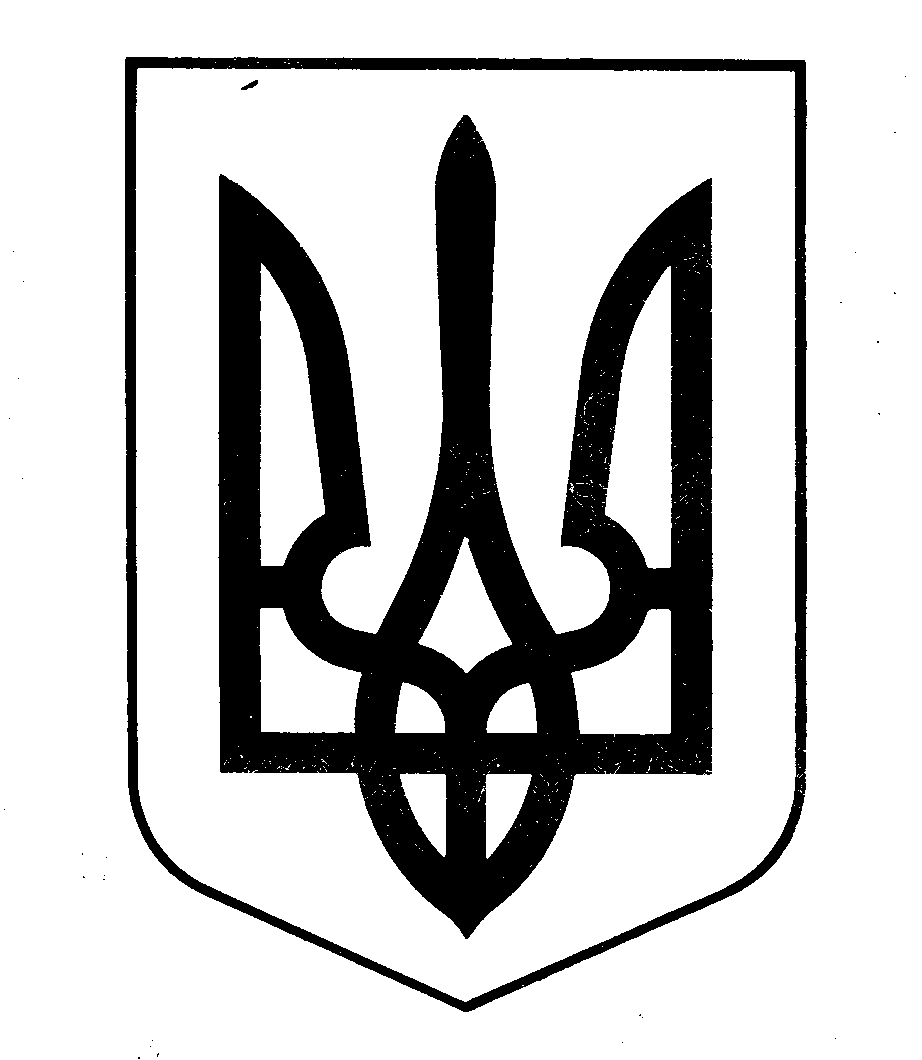 МІНІСТЕРСТВО ФІНАНСІВ УКРАЇНИНАКАЗвід 31.12.2020                                           Київ                                                    № 838Зареєстровано в Міністерстві юстиції України20 січня 2021 р. за № 85/35707Про визнання таким, що втратив чинність, наказу Державного казначейства України від 18 грудня 2000 року № 130 Відповідно до статті 56 Бюджетного кодексу України, Закону України «Про бухгалтерський облік та фінансову звітність в Україні», Положення про Міністерство фінансів України, затвердженого постановою Кабінету Міністрів України від 20 серпня 2014 року № 375, НАКАЗУЮ:Визнати таким, що втратив чинність, наказ Державного казначейства України від 18 грудня 2000 року № 130 «Про затвердження типових форм обліку та списання запасів бюджетних установ та інструкції про їх складання», зареєстрований в Міністерстві юстиції України 28 грудня 2000 року за
№ 962/5183 (із змінами).Департаменту методології бухгалтерського обліку та нормативного забезпечення аудиторської діяльності в установленому порядку забезпечити:подання цього наказу на державну реєстрацію до Міністерства юстиції України;оприлюднення цього наказу. Цей наказ набирає чинності з дня його офіційного опублікування.Контроль за виконанням цього наказу покласти на заступника Міністра Воробей С. І. Міністр                                                                                      Сергій МАРЧЕНКО